Rakesh Prasad Kuliyal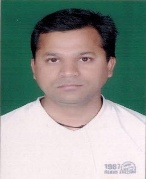 Nationality: IndiaLocation: Uttrakhand, IndiaMobile: +917088643716Email: rkuliyal@gmail.com	System Engineer and Sales Executive with India ExperiencePROFILERakesh Prasad Kuliyal is an accomplished Ass.System Engineer with 3 years of experience. He has currently working in AL MASAOOD BURGUM as a System Engineer and also working in Sales field. OBJECTIVETo seek challenging position in dynamic environment and desire to progress further in the same field and aspire to grow with the organization.EDUCATIONB.com from H.N.B.Garhwal University.Completed GNIIT Program (professional Diploma in Software Technology and System Management) From NIIT.One & half Yrs Diploma in Computer Hardware Technology. From A-Set Training & Research Institute Pvt.Ltd. Karol Bagh New Delhi.LANGUAGESEnglish – Excellent reading, writing and speakingHindi –Excellent reading, writing and speakingSPECIALIZED SKILLSHardware: Assembling, Troubleshooting & Maintenance of Personal Computer. Installation Hardware & Software, Networking: LAN (Peer to Peer & server Base) MCSE.Operating Systems : Windows-xp ,windows 10Software Packages: Ms-Office 2017PROFESSIONAL EXPERIENCEJob Responsibilities in year 2004- 2005 at Survey of India (Dehradun) -:Integrated Digital Mapping For Design And Developing Of GIS ApplicationWorked in different software which used in Survey India.Worked in the team which create own Survey of India software.Developed a program to print the Map report in a bounded time period.Generate consolidated Map report in MS-Excel.Responsibilities and Role details:Asst. System Engineer Handle and maintain Networking and Different Hardware Problems.Handle and maintain more than 100 computers lab.Currently working AL MASAOOD BURGUM as a computer administrator (ABU DHABI U.A.E)Have good knowledge in IT & salesOTHER INTERESTSBike Riding, watching YouTube videos, Gadgets freakHardware troubleshooting & User Friendly Software.Personal ProfileName                             :Date Of Birth                   :Contact Number              :Email-ID                         :Passport No.                   :Date of Expiry                :Language Known               :Rakesh Prasad Kuliyal10th October 1979917088643716rkuliyal@gmail.comK600857310-06-2022Hindi, English